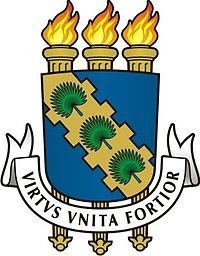 Documentação para solicitação de ajuda de custo para coleta de dados no paísCarta de aceite do professor que irá receber o aluno;Requerimento do aluno, constando título do projeto, dados bancários, período, endereço, CPF, RG, Data de nascimento, número de matrícula, Cidade e estado;Cronograma detalhado de atividades;Comprovante de matrícula;Obs: Lembrando que a solicitação deve ser realizada com no mínimo 30 (trinta) dias de antecedência da data da viagem.